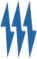 SOMELECCELLULE CHARGEE DES MARCHESC.C.MCOMMISSION DES MARCHES D’INVESTISSEMENTC.M.IPrécoces-verbal N° 15/CMI/2024 du 25/04/2024………………….L’an deux mille vingt-quatre et le jeudi 25 Avril à 12 heures TU, la Commission des Marchés d’Investissement de la SOMELEC s’est réunie sous la présidence de son Président, Monsieur TALL Ousmane, Directeur Général, afin de délibérer sur l’ordre du jour suivant :Ordre du jour                              ------------------------------- o -------------------------------DécisionsLa Commission a reçu et ouvert en séance publique Trois (03) offres, en présence des représentants des soumissionnaires. Le dépouillement de ces offres a donné le résultat suivant :IIOuverture des offres relatives au DAO portant les travaux de réhabilitation du génie civil des centrales électriques des villes d’Aleg, Kaédi, Rosso et Tintane (Composante développement et renforcement des infrastructures électriques 50 Moughataa)(DAO N°03/CMI/2024)IIOuverture des offres relatives au DAO portant les travaux de réhabilitation du génie civil des centrales électriques des villes d’Aleg, Kaédi, Rosso et Tintane (Composante développement et renforcement des infrastructures électriques 50 Moughataa)(DAO N°03/CMI/2024)N°SoumissionnaireLettre de SoumissionDélai d’exécutionCaution de soumissionNombre de copies Montant de l'offre en MRU01Groupement ETS NASR/RIM WEB OUILot 1 : 3 mois Lot 2 : 3 mois Lot 1 : Oui (BMCI) Lot 2 : Oui (BMCI) Org+3Lot1 : 16 881 253Lot 2 : 13 591 621,3 02EL EMEL TP-Sarl OUILot 1 : 3 mois Lot 2 : 3 mois Lot 1 : Non   Lot 2 : Non Org+3Lot1 : 19 852 037Lot 2 : 16 645 987,103COMAGEN OUI Lot 1 : 3 mois Lot 2 : Néant Lot 1 : Oui (BCI)Lot 2 : Néant  Org+3Lot1 : 8 194 865Lot 2 : Néant 